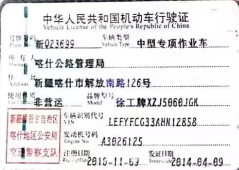 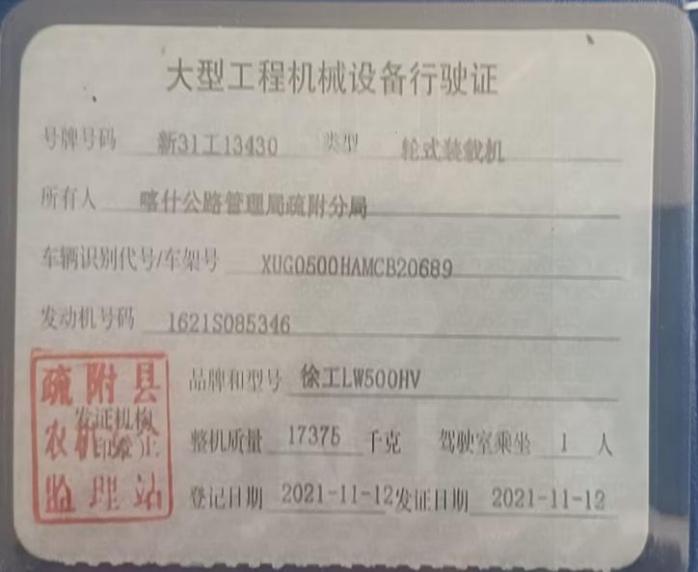 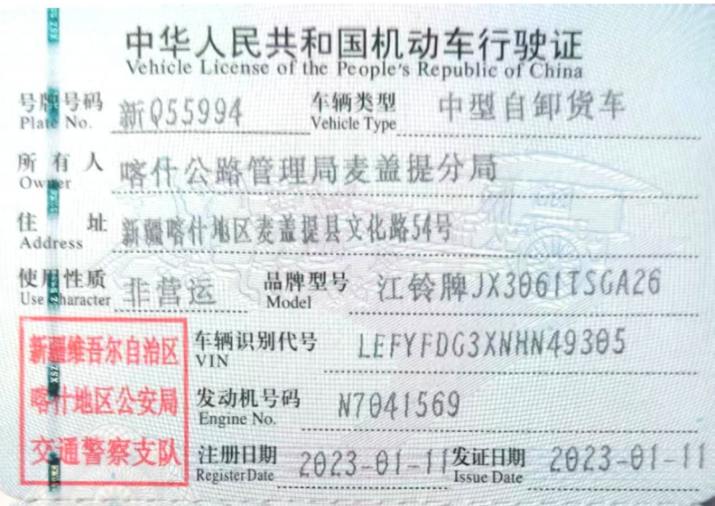 备注：压路机     车架号：XUG00822EJJE00579发动机号：BF4M201210T3R/4